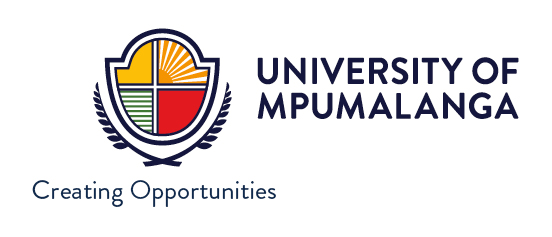 APPLICATION FOR ADMISSION IN 2021ALL APPLICANTS MUST COMPLETE THIS FORMPlease complete this form carefully and in block letters, then return it to us by either physically dropping it off at: Mbombela Campus: University of Mpumalanga, Corner R40 White River & D725 Road, Riverside, Mbombela, 1200.ORSiyabuswa Campus: University of Mpumalanga, Bhekimfundo Drive, Siyabuswa, 0472 ORBy posting it to: The Admissions Office, University of Mpumalanga, Private Bag X11283, Mbombela, 1200.							ORBy emailing a scanned copy of this form to us at: studentapplications@ump.ac.za.Your application will only be confirmed once we receive the original, signed copy of this form.A non-refundable application fee is payable upon application [Payment details are given on page 16] Please do not enclose cash or postal orders if you are returning this form by post.Closing Date: Applications for all other qualifications offered by the University of Mpumalanga have closed on 30 November 2020.Applications for admissions are open (From 04 January 2020 - until further notice) for the below six qualifications which are offered for the first time in 2021.Masters programmes are open for applications throughout the year.____________________________________________________________________________________1. PERSONAL DETAILS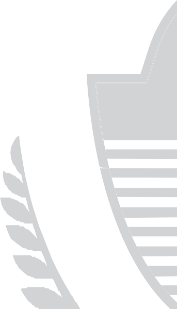 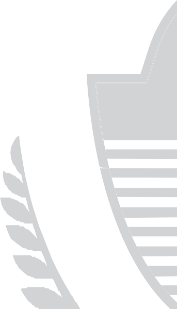 ____________________________________________________________________________________Title 			  Mr Mrs 	           Miss Other2.  CITIZENSHIP____________________________________________________________________________________If not a South African citizen or permanent resident, state the country where you have permanent residence(A certified copy of your ID/ Passport must accompany this form)3. CONTACT DETAILS____________________________________________________________________________________All your details must be provided accurately and in fullTelephone Contact      Cell Number                                                               Home number 	GENERAL PERSONAL INFORMATION____________________________________________________________________________________Note that this information is required for statistical purposes (please tick)Disability:(Please indicate your disability and /or special needs so that we can accommodate your needs as far as possible).Disability or Special Needs Sports/ Societies Involvement: (Please indicate the sport you formally participate in and the level of your participation)NEXT OF KIN DETAILS____________________________________________________________________________________SOUTH AFRICAN QUALIFICATIONS ____________________________________________________________________________________To be completed by applicants who have completed Grade 12 after 2008(Please submit a certified copy of your Grade 12 Certificate)To be completed by applicants who are upgrading or writing Grade 12 in 2020.
(Please submit a certified copy of your Grade 11 final results and latest Grade 12 results if you are upgrading)To be completed by applicants who did the Senior Certificate School Subjects  before 2008(Please submit a certified copy of your Senior Certificate)INTERNATIONAL  APPLICATIONS___________________________________________________________________________________Complete this section only if you are writing or have written an International Qualification and require exemption from the South African Matriculation Board (Please NOTE it is the students’ responsibility to liaise with SAQA/Umalusi in advance for exemption to be able to study at the University of Mpumalanga): Have you completed your qualification? (Please tick       ) If “Yes” please submit copies of school leaving certificates together with your application)If your final school leaving examinations are still to be written, please complete the section below:Date of Examination		  Examining AuthorityPREVIOUS AND CURRENT HIGHER EDUCATION STUDIES___________________________________________________________________________________Certified copies of academic transcripts and code of conduct must be attached by all applicants. You are required to disclose all tertiary registration, even if you de-registered during the year of study.If you have more more than one qualification, kindly use a separate page.DETAILS OF THE PERSON LIABLE FOR THE SETTLEMENT OF FEES ( This information is compulsory)___________________________________________________________________________________ I _______________________________________________________________undertake to settle all tuition and miscellaneous fees due to the University by the due date. I may make suitable arrangements to settle the outstanding fees as per the University’s Credit Policy as stipulated by the National Credit Regulator. If I do not settle the fees by the due date, I will pay interest at the rate prescribed by the University. I also consent to the University imposing credit control restrictions if the debt is not settled._________________________________ 				_________________________Signature								DateAPPLICATION FEE AND PAYMENT______________________________________________________________________________A non-refundable application fee is payable on submission of the application form.SA citizens				: R150SADC 	citizens			: R150Citizens of other African countries	: R350Citizens of countries outside Africa	: R500Reference				: Student number
Methods of Payment:Kindly deposit the exact amount into the University’s account:Bank Name		: Standard BankAccount name		: University of Mpumalanga. Account Number	: 333270347Branch code		: 052852(Please attach a copy of the deposit slip or proof of payment).All cheques /postal orders/bank drafts must be made out to the University of Mpumalanga. The applicant’s name and surname must be written on the back.For EFTs, use the applicant’s  Student Number as the reference (Please attach proof of payment).Applicants under the age of 18 years must be assisted by their parent or guardian.I, THE APPLICANT AND PARENT / GUARDIAN / NEXT OF KIN OF THE APPLICANT,Acknowledge that the University does not accept responsibility for damage or loss in respect of property of the applicant brought onto University premises by the applicant. Do hereby indemnify the University in respect of any damage (s) caused by the applicant to the property of third parties or any injuries/damages to the applicant, whether on or off the University premises, as a result of the applicant’s actions either whilst on the University premises or whilst engaged in any activity related to the University.Undertake, to be bound by the rules and regulations of the University, including the rules and regulations of any University residence, club or society to which I may be admitted or become a member and by any requirements or conditions prescribed by the University as a prerequisite to my registration..Certify that the information provided in this form and all supporting documentation is accurate and acknowledge that any misrepresentation as a result of furnishing any false information or withholding of information, may result in the application being nullified or voidable at the discretion of the university without predudice to its rights.Declare that I have furnished the University with all the information necessary to make an informed decision about my admission.Undertake to pay all the fees, charges and equipment surcharges payable to the University as they fall due for payment for any period for which I am or may become a registered student of the University.Consent to my examination results being made available to the relevant bursary donor(s) and / or lenders.Permit the University to share my information with third parties (Tick with X)(For international students ONLY)Agree that where documents must be translated from another language, the University will only accept translations from an officially authorised translator.______________________________				___________________________Signature of Applicant						Date(If the applicant is under the age of 18 years, he/she should be assisted by a parent/guardian/next of kin). Full name of parent/guardian/next of kin – please PRINT.______________________________				_______________________________First Name(s) 							Last Name/Surname______________________________				_______________________________Signature of parent/legal guardian				            DateApplicants must ensure that ALL listed documents are attached to the application form (Mark with a tick)Application for on-campus residence accommodation should be made at the time of this application. Please note: The University will have limited on-campus residence accommodation space. This will generally be single or shared accommodation and will only be available to students registered on a full-time basis. Student Housing assists students with a list of accrdited private accommodation providers for their consideration.The application form for residences is attached below for your convenience. For more information on student residences contact: Mr Manelisi Kilani at (013) 002 0030 or via email: residences@ump.ac.za. Applications should be directed to residences@ump.ac.za. For more information on student accoomodation you can visit www.ump.ac.za. --------------------------------------------------------------------------------------------------------------------------------------------UNIVERSITY ACCOMMODATION APPLICATION FORM FOR 2021NB: First year students will be accommodated preferably in double rooms - sharing.  SECTION ACHOICE OF STUDY PROGRAMMEPostgraduate Diploma in Nature ConservationBachelor of Honours in GeographyBachelor of Honours in English Bachelor of Honours in SociologyBachelor of Commerce (Honours) In EconomicsMaster of ScienceMaster of Development StudiesMaster of EducationMaster of AgricultureMaster of Science in AgriculturePlease indicate 1st choicePlease indicate 2nd  choiceSECTION BPERSONAL DETAILSGender(Please tick) Male                          FemaleInitials	Last Name/SurnameFull Name(s)Date of BirthDDMMYYYYAre you a South African citizen or permanent resident? (Please tick) 	YesNoIf yes, please provide your South African ID NumberIf not a South African citizen or permanent resident, please provide your passport numberPhysical AddressCity ProvinceCountryPostal codePostal codePostal codePostal codePostal AddressCity Postal codePostal codePostal codePostal code  Particulars----  Email AddressPopulation Group       AfricanColoured WhiteIndianChineseOtherMarital StatusSingleMarriedWidow/erDivorcedSeparatedDelete this boxHome LanguageEnglishAfrikaansisiZuluisiNdebeleSepedi XitsongaSesothoSetswanasiSwati isiXhosaTshivendaDelete this boxOther (Please specify):Other (Please specify):Religious Affiliation ChristianityHinduJewishMuslimAfricanNone(Optional)Other (Please specify):Other (Please specify):BlindremovePartially sightedremove   Impaired  MobilityremoveQuadriplegicremove ParaplegicremovePartial HearingremoveDeafremoveAttention Deficit Disorderremove   Attention   Deficit with Hyperactivity DisorderremoveSpeechremoveLearning Disabilityremove DyslexeiaremoveOther (specify)Other (specify)Other (specify)Other (specify)Other (specify)Other (specify)Sport (Junior/Senior School, Junior/Senior Club,   Junior/Senior Provincial Junior/Senior National )SocietiesType of involvements Specify Relationship (e.g. Mother, Father, etc.)Title (Ms/Mr/Dr/Prof/etc.) InitialsFull NamesSurnamePhysical AddressCity ProvinceCountryPostal codePostal codePostal codePostal codePostal AddressCity Postal codePostal codePostal codePostal codeCell NumberHome NumberBusiness NumberEmail AddressSECTION CACADEMIC HISTORYSchool Attended Address of SchoolPostal CodePostal CodePostal CodePostal CodeTelephone numberProvinceExamination Number Exam Centre NumberDate of ExaminationMMYYYYExamination Authority(Please tick) 	Department of Basic Education (DBE)Department of Basic Education (DBE)Independent Examination Board (IEB)Other (Please specify)Subjects passed SubjectLevel%SubjectLevel%1.5.2.6.3.7.4.8.School Attended Address of SchoolPostal CodePostal CodePostal CodePostal CodeTelephone numberProvinceExamination Number Exam Centre NumberDate of ExaminationMMYYYYExamination Authority(Please tick) 	Department of Basic Education (DBE)Department of Basic Education (DBE)Independent Examination Board (IEB)Other (Please specify)Subjects passed SubjectLevel%SubjectLevel%1.5.2.6.3.7.4.8.School Attended Address of SchoolPostal CodePostal CodePostal CodePostal CodeTelephone numberProvinceExamination Number Exam Centre Number Date of ExaminationMMYYYYSubjects passed SubjectSymbol%SubjectSymbol%1.5.2.6.3.7.4.8.Yes NoMMDDYYYYO-LevelSubjectsYearA-LevelSubjectsYearAS-LevelSubjectsYearHIGCSE SubjectsYearOther (Please specify)YearNot enough spaceNot enough spaceNot enough spaceNot enough spaceNot enough spaceStudy Programme (Degree/Diploma/Certificate)InstitutionStudent NumberFull Time /Part timeDates of RegistrationDates of Graduation(If Applicable)  Status:   P (Passed); F (Failed); C (Still to complete /results not available);Z (Cancelled) SECTION DPAYMENTSpecify relationship (Mother, Father, etc.)(Title Ms/Mr/Dr/Prof/etc.) InitialsFull NamesSurnamePhysical AddressCity ProvinceCountryPostal codePostal codePostal codePostal AddressCity Postal CodeCell NumberBusiness NumberSECTION ELEGAL DECLARATION OF INDEMNITY AND UNDERTAKINGYESNOSECTION FCHECK LISTDOCUMENTS TO BE ATTACHED (Mark with a tick)Have you completed all pages of this booklet?Have you attached your Certified ID Copy/Passport?Have you attached Certified Copies of your National Senior Certificates (NSC)?(Applicants who are upgrading or have Completed their Grade 12)Have you attached your Grade 11 Results?(Applicants who have not written Grade 12 mid-year examinations in 2020)Have you attached Certified Copies of academic transcripts and proof of satisfactory conduct?(Applicants who are from another Higher Education Institution or have completed other higher education qualification[s])Have you attached your Exemption Documents from the Matriculation Board(Foreign qualification)Has your parent/legal guardian signed Section F?Have you attached your parent /legal guardian/funder ID and Certified Copy of payslip?Have you signed Section G?Have you enclosed the proof of payment (application fee)?If applying for a place in residence: have you completed the residence application form?All required documents attached?YesNoApplication Fee receivedYesNoForm captured byForm captured byForm captured byForm captured byForm captured byStaff numberNameSignatureDateAcceptedYes NoIf not accepted (Give brief reason(s)Conditionally AcceptedYesNoGive brief reason(s) for conditional acceptanceHave you completed an application for residencesYesNoStudent Number……………………………SECTION GAPPLICATION FOR UNIVERSITY ACCOMMODATIONSECTION A: APPLICANT DETAILS SECTION A: APPLICANT DETAILS SECTION A: APPLICANT DETAILS SECTION A: APPLICANT DETAILS SECTION A: APPLICANT DETAILS SECTION A: APPLICANT DETAILS SECTION A: APPLICANT DETAILS SECTION A: APPLICANT DETAILS SECTION A: APPLICANT DETAILS SECTION A: APPLICANT DETAILS SECTION A: APPLICANT DETAILS Title Surname Surname Surname Initials Full names Full names ID/Passport No ID/Passport No Gender merdgedPhysical address  Physical address  TownTownPostal Code Province Province Country Postal addressPostal addressTownTownPostal code Do you have adisability?Do you have adisability? Yes   No   No   If yes, state  nature of disability   If yes, state  nature of disability Student cell-phone No Student cell-phone No Email address: Email address: Email address: Email address: Alternative cell-phone number Alternative cell-phone number    Alternative email address:   Alternative email address:   Alternative email address:   Alternative email address: SECTION B: ACCOMMODATION DETAILS  SECTION B: ACCOMMODATION DETAILS  SECTION B: ACCOMMODATION DETAILS  SECTION B: ACCOMMODATION DETAILS  SECTION B: ACCOMMODATION DETAILS Qualification applied for: Level of study in 2021 (e.g. 2nd year) Level of study in 2021 (e.g. 2nd year) Type of preferred accommodation    Single room   Single room Shared double room Type of preferred residence New residenceNew residence   Existing residenceWould you prefer a University catered residence?  YESYES   NOSECTION C: READ THE CONDITIONS BELOWApplication for UMP accommodation does not guarantee you a place in the residences.  Accommodation type preference does not guarantee that you will be allocated according to your preference. The accommodation fees for 2021 have not yet been finalised. The 2020 accommodation fees, for your information, were as follows:  The accommodation fees do not include the fees for meals, which are charged separately.Applicants undertake to abide by all the UMP rules and regulations governing the residences. Only duly completed forms shall be considered. The outcome of your application for accommodation will be communicated to you via SMS, mail, and/or email. Ensure that your cell-phone and email address are written clearly. The closing date for application for University accommodation is 30 October 2020.  SECTION D: LEGAL DECLARATIONS AND UNDERTAKINGI, the undersigned, hereby agree that I understand and accept the above conditions as stipulated. Applicant’s signature: ……………………………………………… Date: …………………………SECTION E: FOR OFFICE USE ONLY SECTION E: FOR OFFICE USE ONLY SECTION E: FOR OFFICE USE ONLY SECTION E: FOR OFFICE USE ONLY SECTION E: FOR OFFICE USE ONLY SECTION E: FOR OFFICE USE ONLY SECTION E: FOR OFFICE USE ONLY SECTION E: FOR OFFICE USE ONLY SECTION E: FOR OFFICE USE ONLY SECTION E: FOR OFFICE USE ONLY SECTION E: FOR OFFICE USE ONLY Approved Rejected Name of residence Type of room                          Shared DoubleFloor No. Room No. Name of residence Type of room                          SingleFloor No. Room No. Signature  Date  